Новости образования № 4 (ноябрь, 2019)День открытых дверей в Екатеринбургском институте физической культуры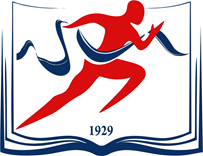 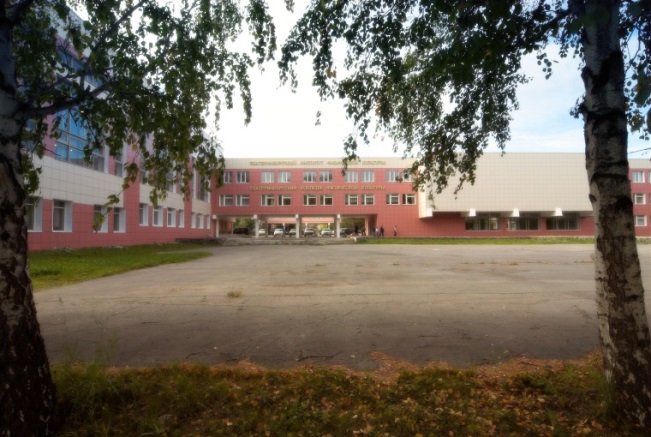 Екатеринбургский институт физической культуры (филиал) Федерального государственного бюджетного учреждения высшего образования «Уральский государственный университет физической культуры» –– уникальный учебный и научно-методический центр подготовки и переподготовки кадров в сфере физической культуры, спорта и адаптивной физической культуры в Свердловской области и Уральском регионеприглашает учеников 9, 10, 11-ых классов и их родителей на день открытых дверей21 ноября 2019 г. в 15:00 и 11 декабря 2019 в 15:00по адресу г. Екатеринбург, ул. Шаумяна, 85 Вы сможете получить подробную информацию по всем интересующим вопросам поступления и образования в Екатеринбургском институте физической культуры. Посетителям расскажут об образовательной, внеучебной и спортивной деятельности вуза. Представители кафедр вуза смогут проконсультировать будущих абитуриентов и их родителей по различным направлениям и профилям подготовки в Екатеринбургском институте физической культуры. направления подготовки высшего образования (бакалавриат): 49.03.01 – «Физическая культура» 49.03.02 – «Физическая культура для лиц с отклонениями в состоянии здоровья (адаптивная физическая культура)» специальности среднего профессионального образования: 49.02.01 – «Физическая культура» 49.02.02 – «Адаптивная физическая культура»программы профессиональной переподготовки и повышения квалификацииДни открытых дверей проводятся каждую 3-ью среду месяца (возможны изменения в датах).Более подробно с правилами приема, программами вступительных испытаний, информацией по реализуемым образовательным программам можно ознакомиться на официальном сайте Института www.sport-ural.ru. Справки по тел.: (343)234-63-45, (343)234-63-41УрГЭУ приглашает к участию в олимпиадах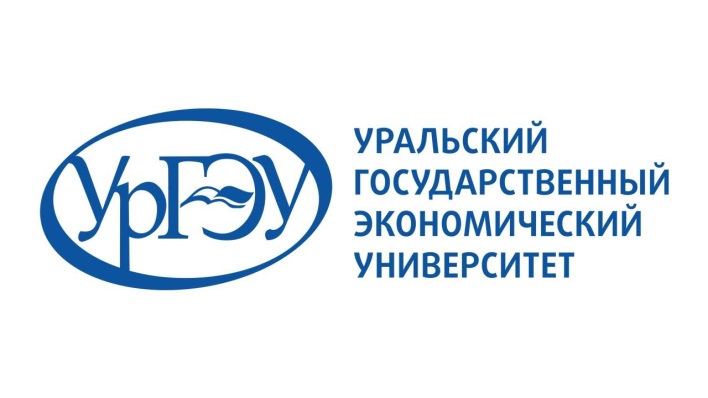 УРАЛЬСКИЙ ГОСУДАРСТВЕННЫЙ ЭКОНОМИЧЕСКИЙ УНИВЕРСИТЕТ ПРИГЛАШАЕТ УЧАЩИХСЯ 8-11 КЛАССОВ ПРИНЯТЬ УЧАСТИЕ В ОЧНОМ ОТБОРОЧНОМ ТУРЕ ОТКРЫТОЙ РЕГИОНАЛЬНОЙ МЕЖВУЗОВСКОЙ ОЛИМПИАДЫ (ОРМО) ПО ПРЕДМЕТАМ: РУССКИЙ ЯЗЫК, ИСТОРИЯ, ФИЗИКАолимпиада включена в Перечень Олимпиад школьников на 2019-2020 учебный год (№65),Победители и призеры финального этапа получают особые права при поступлении в вузы РФГРАФИК проведения олимпиад:24 ноября 2019 г. - РУССКИЙ ЯЗЫК01 декабря 2019 г. - ФИЗИКА        начало олимпиад - 10:00место проведение — Екатеринбург, 8 Марта, 62, УрГЭУДля участия в олимпиадах необходима предварительная регистрация. Заявка с указанием ФИО участника, номера школы и класса высылается на электронную почту - popovaea@usue.ruНа олимпиаду необходимо принести:Документ, удостоверяющий личность (паспорт, свидетельство о рождении)Заполненное согласие на обработку персональных данныхСправку из школы (для учащихся 11 классов) Участие в олимпиаде бесплатное.Все участники получают дополнительные баллы к ЕГЭ.Олимпиадные задания прошлых лет можно посмотреть по ссылке - http://abiturient.tsu.ru/olymp/orm/archive-olympics/Подробности на сайте: http://abit.usue.ru/starsheklassnikam/olimpiady/Приглашаем на выставку «Образование за рубежом 2020»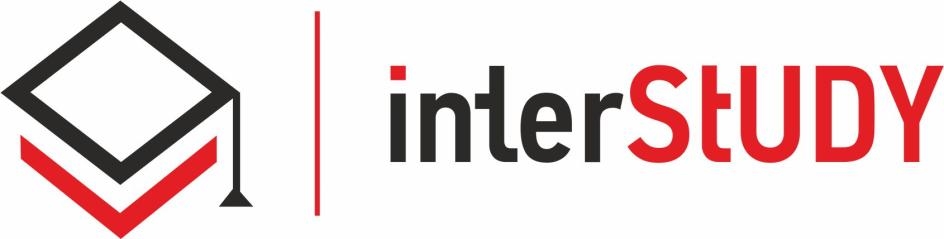 Дата: 30 ноября 2019 (суббота)
Время: 12:00–18:00
Место: гостиница «Атриум Палас Отель», Екатеринбург, Куйбышева, 44Приглашаем школьников с родителями!

Самая информативная выставка «Образование за рубежом». Почему?Только аутентичные спикеры: специалисты приемных комиссий топовых университетов мира.Реальная возможность пройти собеседование здесь и сейчас, узнать свои шансы, получить консультациюДоступное образование: программы бесплатного высшего образования в разных странах. Перспективы трудоустройстваПоступление без экзаменов: стань студентом крутого университета без лишней нервотрепки и суровых испытаний.Расширяем границы: языковые курсы по всему миру на любой уровень и предпочтения. Языковые программы на лето 2020В программе выставки:
Великобритания vs США: где лучше учиться и как остаться работать после обучения.
Канада, Австралия, Новая Зеландия: учеба, стажировки и карьера.
Европа на английском языке — доступное образование: Германия, Италия, Венгрия, Кипр, Болгария.
Лучшие вузы Чехии: как стать студентом Карлова Университета или Высшей Школы Экономики.
США: учебный год в гос. школе для самостоятельных подростков.
Среднее образование в Великобритании, США, Европе. Школы-пансионы.
Образование в Азии: двойные дипломы и программы обмена, каникулярные программы 
Лето 2020: языковые программы, летние лагеря, лагеря формата «язык+хобби»Стипендии и гранты
Презентации по самым актуальным темам с 13:00 до 18:00

Бонус участникам выставки 
Бесплатные уроки английского с носителем языка

Ознакомиться с перечнем учебных заведений  можно на странице выставки. Вход свободный.  Регистрация обязательна. Горный университет презентует образовательные программы в Индии
Сотрудники управления международной деятельности УГГУ стали участниками образовательной выставки «Begin Edu Fair», которая в эти дни проходит в Индии. Мероприятие охватывает сразу три города: Нью-Дели, Мумбаи и Бангалор. Главная цель выставки – познакомить молодежь Индии с ведущими мировыми вузами. На «Begin Edu Fair» представлены университеты Европейского Союза, США, ОАЭ, Сингапура, Турции и Австралии. Участниками от России стали Санкт-Петербургский государственный университет, Томский государственный университет и Уральский государственный горный университет.Уральский горный презентовал русскоязычные образовательные программы, программу «Русский язык как иностранный», которая традиционно предлагается иностранным абитуриентам, и две магистерские программы на английском языке: «Geoinformatic systems» и «Urban ecology and Environmental engineering». Оба направления вызвали неподдельный интерес со стороны как рекрутеров, так и студентов и школьников. 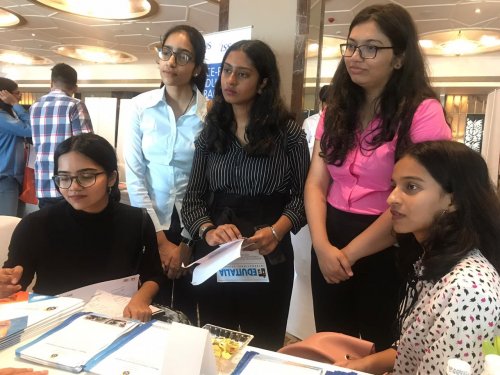 Аккредитация СурГПУ восстановленаОбразовательные программы по направлениям «Журналистика» и «Дизайн» Сургутского государственного педагогического университета получили государственную аккредитацию.В сентябре 2018 года Рособрнадзор лишил государственной аккредитации три образовательные программы Сургутского государственного педагогического университета по направлениям «Управление качеством», «Журналистика» и «Дизайн».В январе 2019 года стало известно о том, что надзорным органом сняты все замечания к деятельности вуза. Университет получил право подать заявку на возврат трех ранее утраченных аккредитаций. От ведения образовательной деятельности по направлению «Управление качеством» в вузе было принято решение отказаться. По двум другим направлениям, «Журналистика» и «Дизайн», были подготовлены и направлены в Москву документы на восстановление аккредитации.12 ноября 2019 года вынесено заключение государственных экспертов о том, что содержание и качество подготовки обучающихся по направлениям «Дизайн» и «Журналистика» соответствует федеральным государственным образовательным стандартам. Вслед за этим вышел приказ Рособрнадзора №1569 от 15 ноября 2019 года «О переоформлении свидетельства о государственной аккредитации образовательной деятельности бюджетному учреждению высшего образования Ханты-Мансийского автономного округа - Югры «Сургутский государственный педагогический университет».В документе говорится о включении двух упомянутых направлений подготовки в свидетельство об аккредитации вуза. Это значит, что Сургутский государственный педагогический университет по этим направлениям подготовки вернул себе право проводить государственную аттестацию выпускников.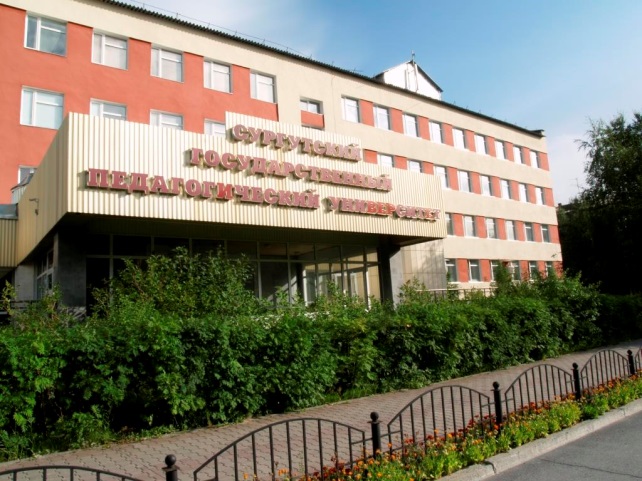 7. Уральский гуманитарный институт УрФУ знакомит с направлениями подготовки45.03.04 ИНТЕЛЛЕКТУАЛЬНЫЕ СИСТЕМЫ В ГУМАНИТАРНОЙ СФЕРЕНаправление "Интеллектуальные системы в гуманитарной сфере" готовит выпускников к научно-исследовательской (когнитивно-аналитической) и прикладной (информационно-технической) деятельности в широком спектре организаций социально-гуманитарного профиля.Направление носит принципиально междисциплинарный и интегративный характер, предполагая, что выпускники будут способны совмещать:-уверенное владение современными информационными технологиями;-прочное знание эффективной научной методологии;-широту гуманитарных взглядов и зрелость социальных интересов.Направление дает возможность ознакомиться с последними достижениями в областях обработки информации, систем представления знаний, разработки систем искусственного интеллекта. Кроме того, за время обучения студент получает множество необходимых сопутствующих знаний в областях экономики, права, философии и приобретает навык владения профессиональным английским языком.В процессе обучения студентам предстоит освоить такие дисциплины, как:Логические средства интеллектуальных систем.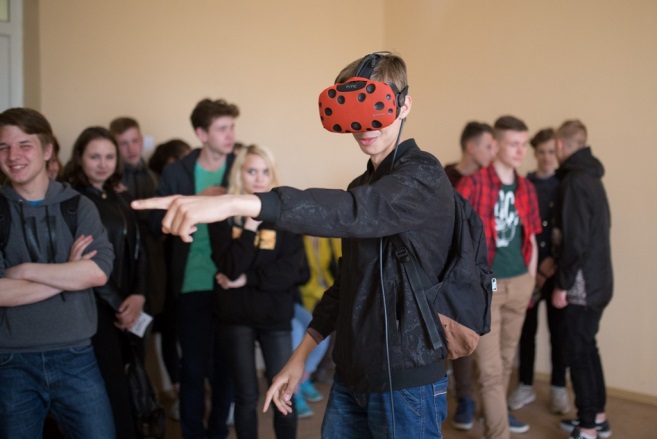 Компьютерная лингвистика.Когнитивная психология.Неклассические логики.Культура интеллектуального досуга.Интеллектуальная собственность: правовой аспект.Методологические вопросы искусственного интеллекта.Теория и методология разработки интеллектуальных систем.Мир высоких технологий: философские аспекты.Интеллектуальные системы в бизнес процессах.Интеллектуальный анализ социологических данных.Выпускники работают:Разработчик интеллектуальных систем.Специалист по информационным ресурсам.Менеджер по информационным технологиям.Специалист по информационным системам.Руководитель проектов в области информационных технологий.Технический писатель.Менеджер интернет-проектов.